Prot. N°15016/06  del 01/12/2021Oggetto: Contributo d’IstitutoAl fine di chiarire l’utilizzo del contributo d’Istituto (50 euro annuali) da versare con le credenziali in possesso, tramite il portale Argo Scuolanext- Famiglia Area riservata nella piattaforma PagoPa, si informa che esso è destinato a:Acquisto libretto giustificazioniAttivazione corsi di preparazione alle certificazioni linguistiche CambridgeAttivazione sportello psicologicoPagamento polizza assicurativaFotocopie Pagamento trasferimenti nel caso di viaggi /uscite programmate, ingressi ai musei.Iscrizione attivazione corso “Biologia di Curvatura biomedica”Aggiornamento alla piattaforma GSUITEPartecipazione ai vari Concorsi/Olimpiadi/CertamenIl contributo versato dagli studenti del Liceo Internazionale è finalizzato anche al pagamento di tutte le pratiche relative ai contatti con Cambridge.Risulta chiaro che tale contributo sia fondamentale per l’attivazione/funzionamento di molte attività correlate all’insegnamento che verrebbero sospese nel caso in cui venisse a mancare.Fiduciosi di aver reso trasparente l’operato dell’Istituto auspichiamo il perfezionamento del versamento.Cordiali salutiL’Aquila 01/12/2021                   Il Dirigente scolastico                                                    Prof.ssa Sabina Adacher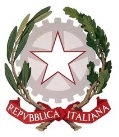 ISTITUTO   D’ISTRUZIONE   SUPERIORE “ANDREA BAFILE”Via Acquasanta, 16 – 67100 L’AQUILA – Cod. Min.: AQIS01800Q – Cod. fisc.: 93073790664Tel. 0862410212 - Fax 0862412432 - Sito web www.iisbafile.gov.it - E-mail aqis01800q@istruzione.it - Pec aqis01800q@pec.istruzione.itSezioni associate:Sezioni associate:Liceo Scientifico Statale “Andrea Bafile” – Cod. Min.: AQPS018016Liceo Scientifico Statale “Andrea Bafile” – Cod. Min.: AQPS018016Istituto d’Arte Liceo Artistico Statale “Fulvio Muzi” – Cod. Min.: AQSD01801LIstituto d’Arte Liceo Artistico Statale “Fulvio Muzi” – Cod. Min.: AQSD01801L